АРВÆРДЫН  
		С НАЧАЛОМ УЧЕБНОГО ГОДА!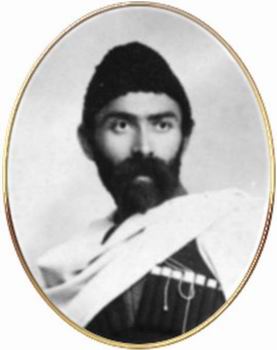 Ацы номыры:«Здравствуй, ШКОЛА!»Школа МИРА-23Муниципальный  семинар4.Межрегиональная исследовательская конференция«Хетагуровские чтения»    День знаний в МБОУ СОШ 13 им.К.Хетагурова давно стал символом добрых начинаний, новых открытий и смелых экспериментов. Это яркий и волнующий праздник, который   дорог каждому из нас.Это торжественный день для учащихся, учителей,родителей и прежде всего для первоклассников, для которых в этот день прозвенел первый в их жизни школьный звонок. Двери нашей школы вновь распахнулись, чтобы дать старт новому учебному году, который, мы уверены, станет для всех плодотворным и богатым на знания, открытия, творчество и достижения!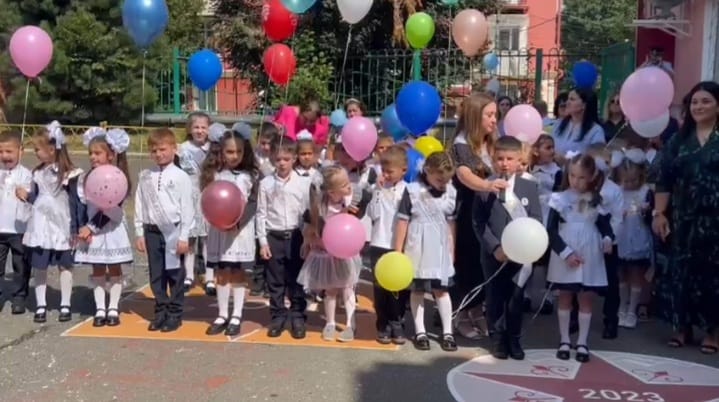 ШКОЛА МИРА -2023    с 19 по 22 сентября учащиеся в МБОУ СОШ 13им.К.Хетагурова ежегодно на протяжении уже 12-ти лет принимают участие в миротворческой акции «Неделя мира», посвященной Международному дню мира , организованной Движением юных миротворцев РСО-АЛАНИЯ. Организаторами «Недели мира — 2023» и 12 -го слета юных миротворцев стали: отдел патриотического воспитания детей Центра дополнительного образования г. Владикавказа; Движение юных миротворцев РСО-Алания; Представительство Международного общественного фонда «Российский фонд мира» в РСО-Алания; региональное отделение партии Единая Россия.Четыре насыщенных событиями, мероприятиями, встречами и экскурсиями дня составили рабочую программу «Недели мира-2023».
    В ходе слета делегациям школ были вручены Свидетельства «Школа мира – 2023». Почетное звание «Школа мира» присвоено учебным заведениям республики активно работающим по Междисциплинарной программе «Движение юных миротворцев и «Школ мира» по решению Совета ветеранов Музея миротворческих операций при МИОО г. Москва.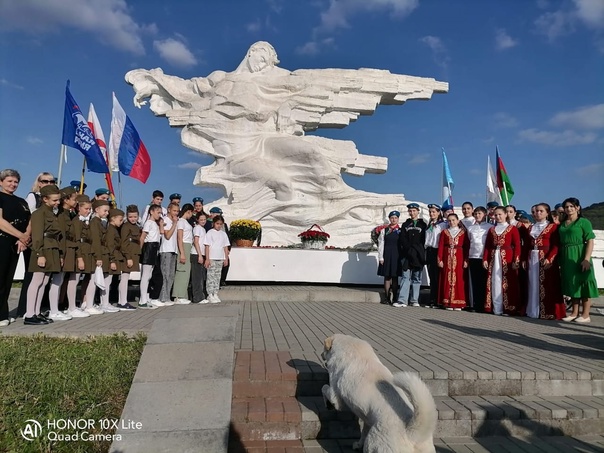 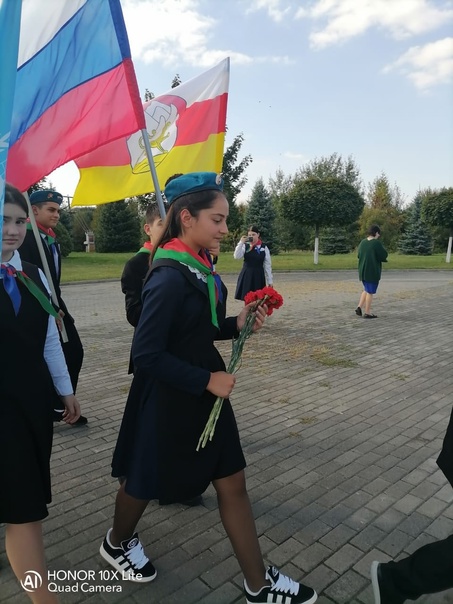 СЕМИНАР «Музейно-педагогическая деятельность в школе»24 ОКТЯБРЯ В МБОУ СОШ 13 им.К.Хетагурова прошел муниципальный семинар для учителей осетинского языка "Музейно-педагогическая деятельность школьного краеведческого музея в контексте реализации требований программы воспитания" .
Рководитель музея Танделова Р.Б. рассказала об использовании музейных предметов в целях образования и воспитания, комплектовании фонда, изучении музейных документов, учете музейных предметов, хранении коллекций.
  Организация работы школьного музея включает в себя основные виды деятельности: поисковая работа, работа с фондами, экспозиционная,образовательно-просветительская, экскурсионная . В рамках работы семинара учитель осетинского языка Валиева Н.Г. провела мастер-класс .Всего в семинаре приняло участие 38 человек – сотрудников образовательных учреждений г. Владикавказ.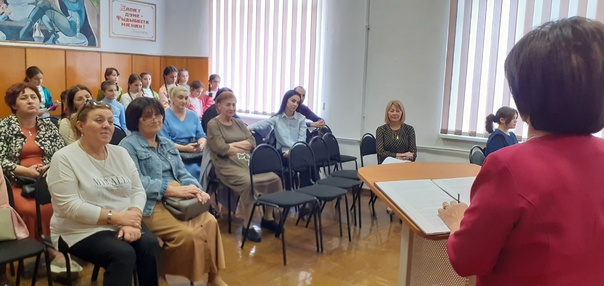 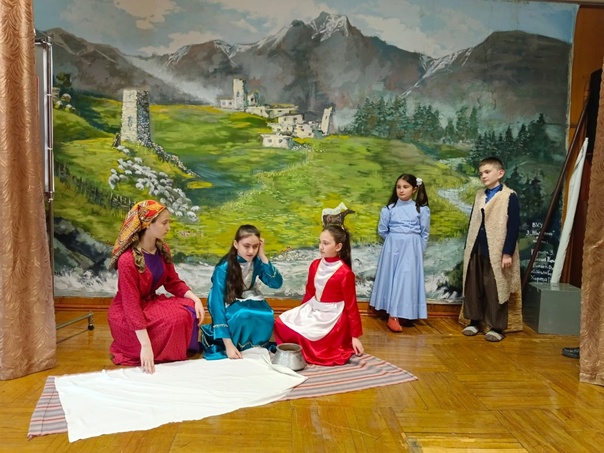 Межрегиональная исследовательская конференция «Хетагуровские чтения»11 октября  в МБОУ СОШ 13 им.К.Хетагурова прошла ежегодная научно-практическая конференция «Хетагуровские чтения».Участники представилиРаботы в трех номинациях:»Осетинский язык», «Осетинская литература», «Краеведение». Всего было представлено около 50 работ не только из Северной Осетии , но и других республик Северного Кавказа. 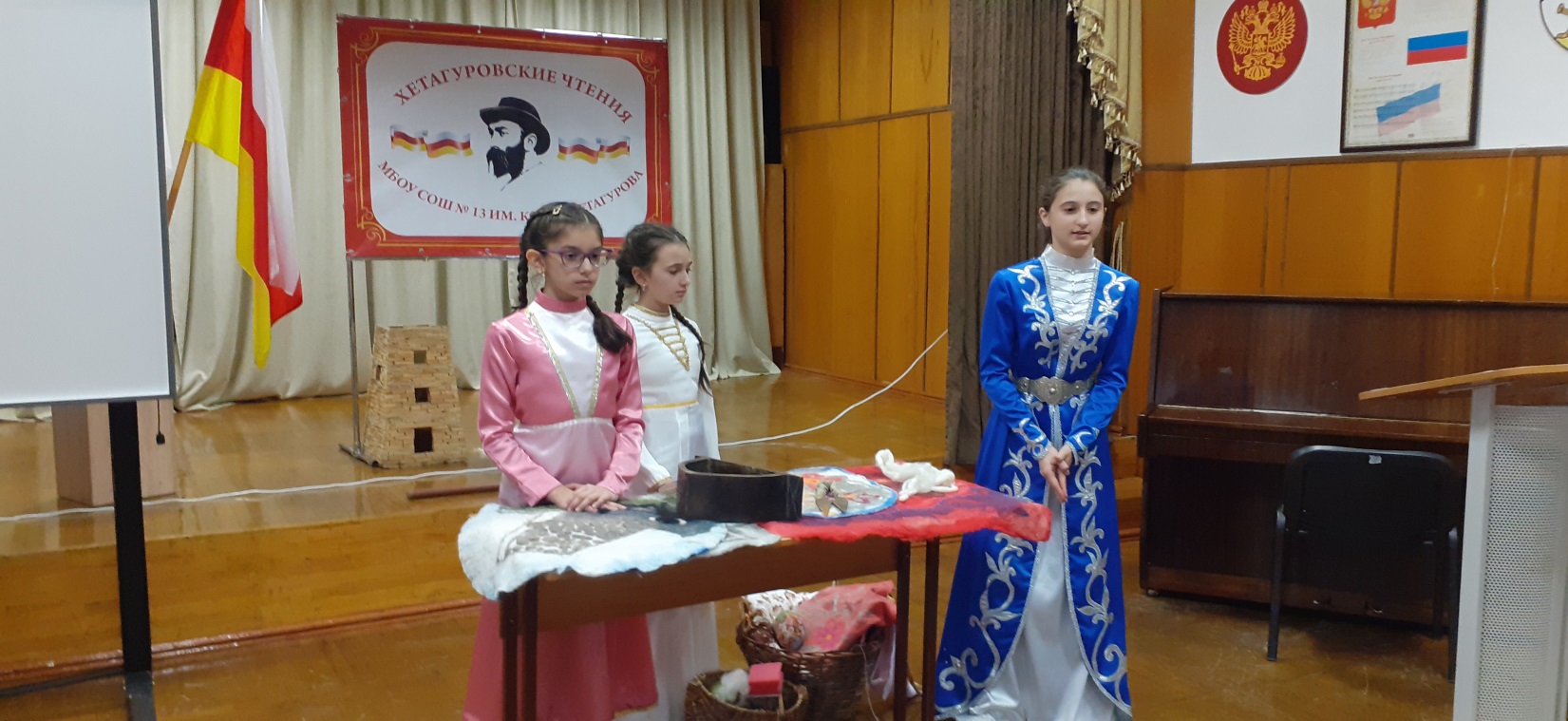 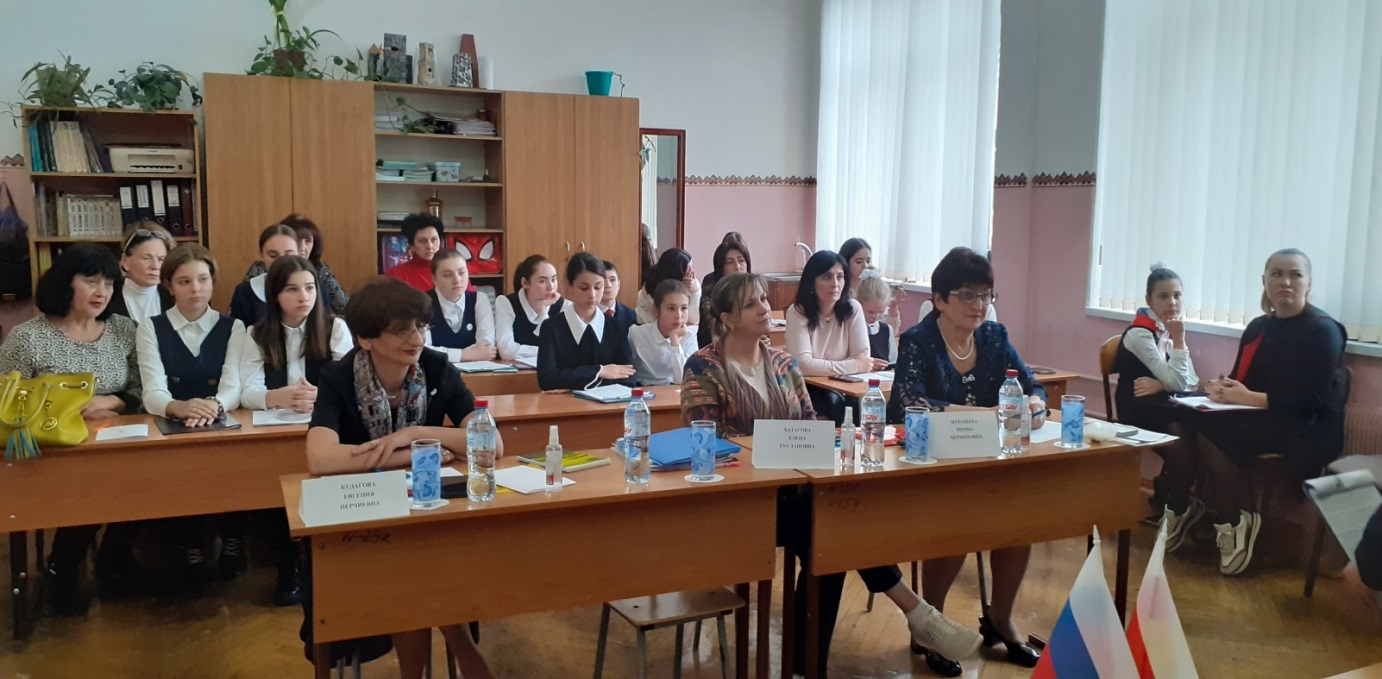 С ДНЕМ УЧИТЕЛЯ!5 октября учащиеся МБОУ СОШ 13им.К.Хетагурова встречали педагогов цветами.словами благодарности, улыбками и аплодисментами. В школе по традиции прошел ДЕНЬ УЧЕНИЧЕСКОГО САМОУПРАВЛЕНИЯ.Учащиеся пробовали себя в непростой роли учителя и проводили креативные уроки.Обязанности завучей и директора исплняли члены Ученического самоуправления «Нæ  фыдæлты ныхас» Багаев Азамат, Дзарахохов Сармат, Баскаева Виктория, Газданова Милана.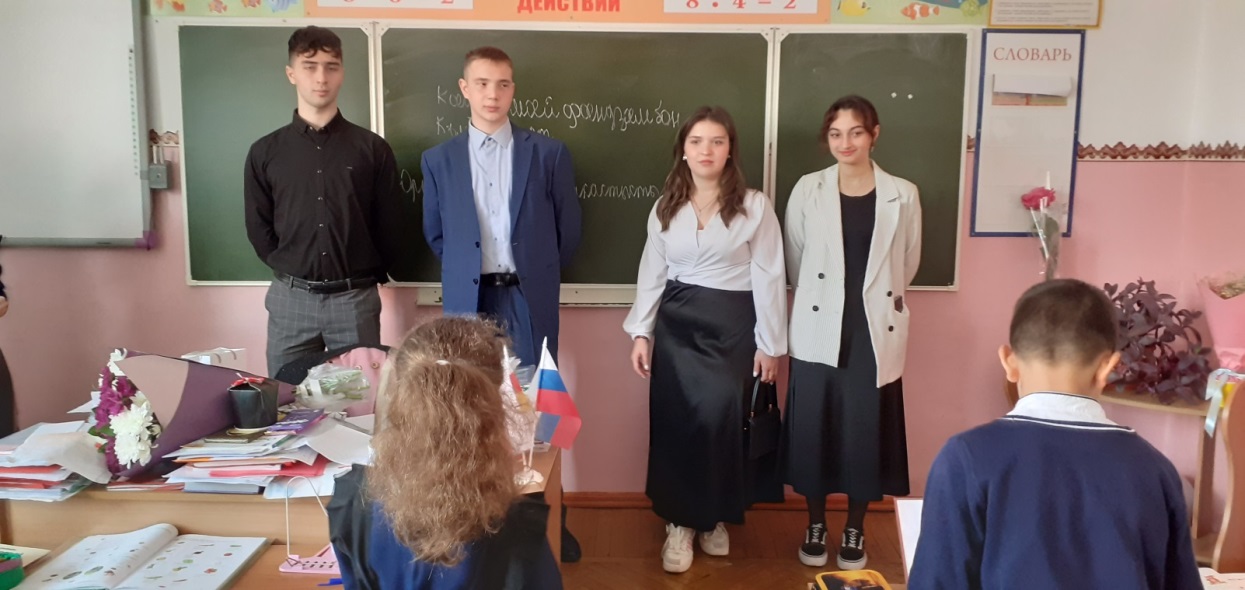 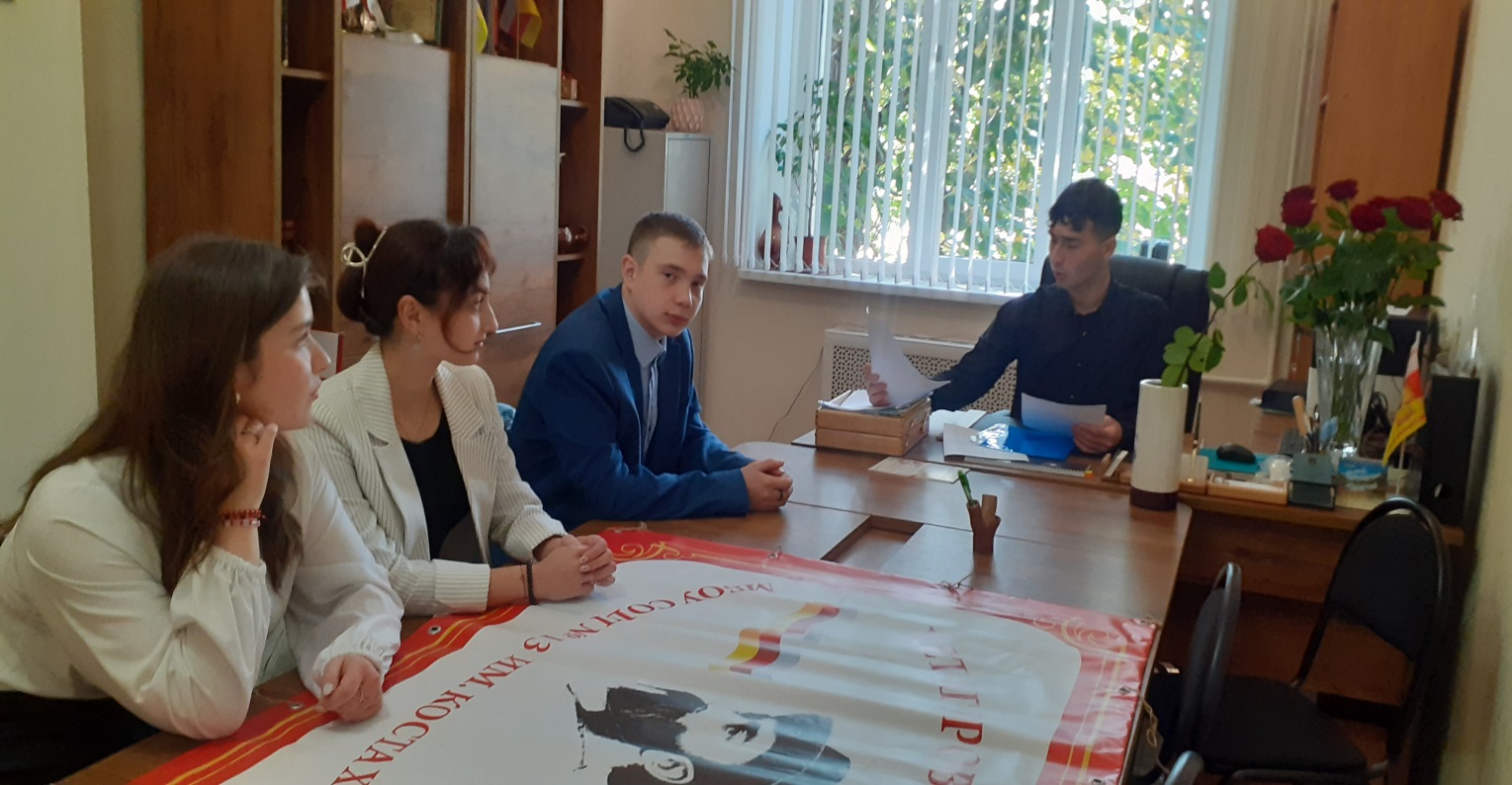 Надо сказать,ребята прекрасно справились: провели уроки интересно и занимательно, после уроков всех учителей пригласили в актовый зал на праздничный концерт.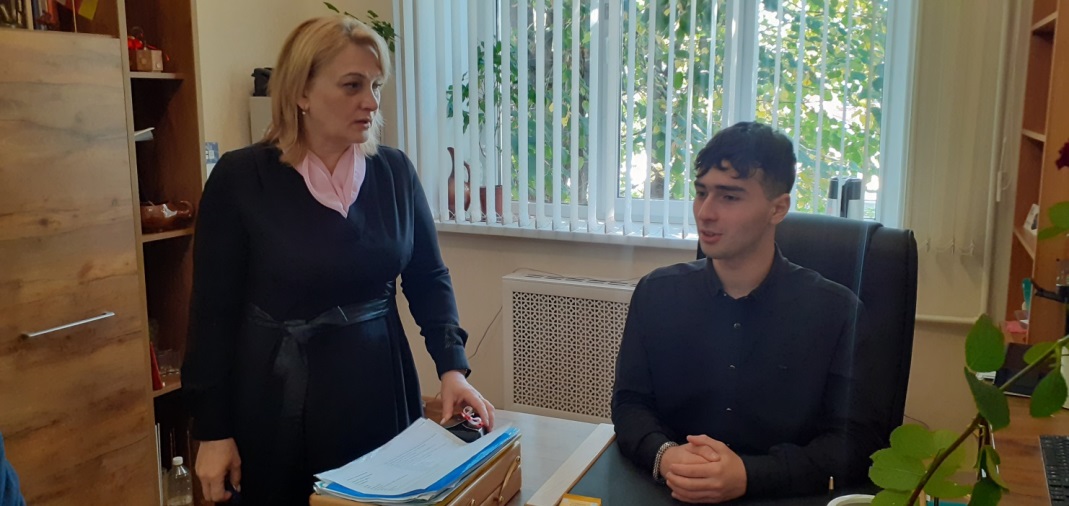 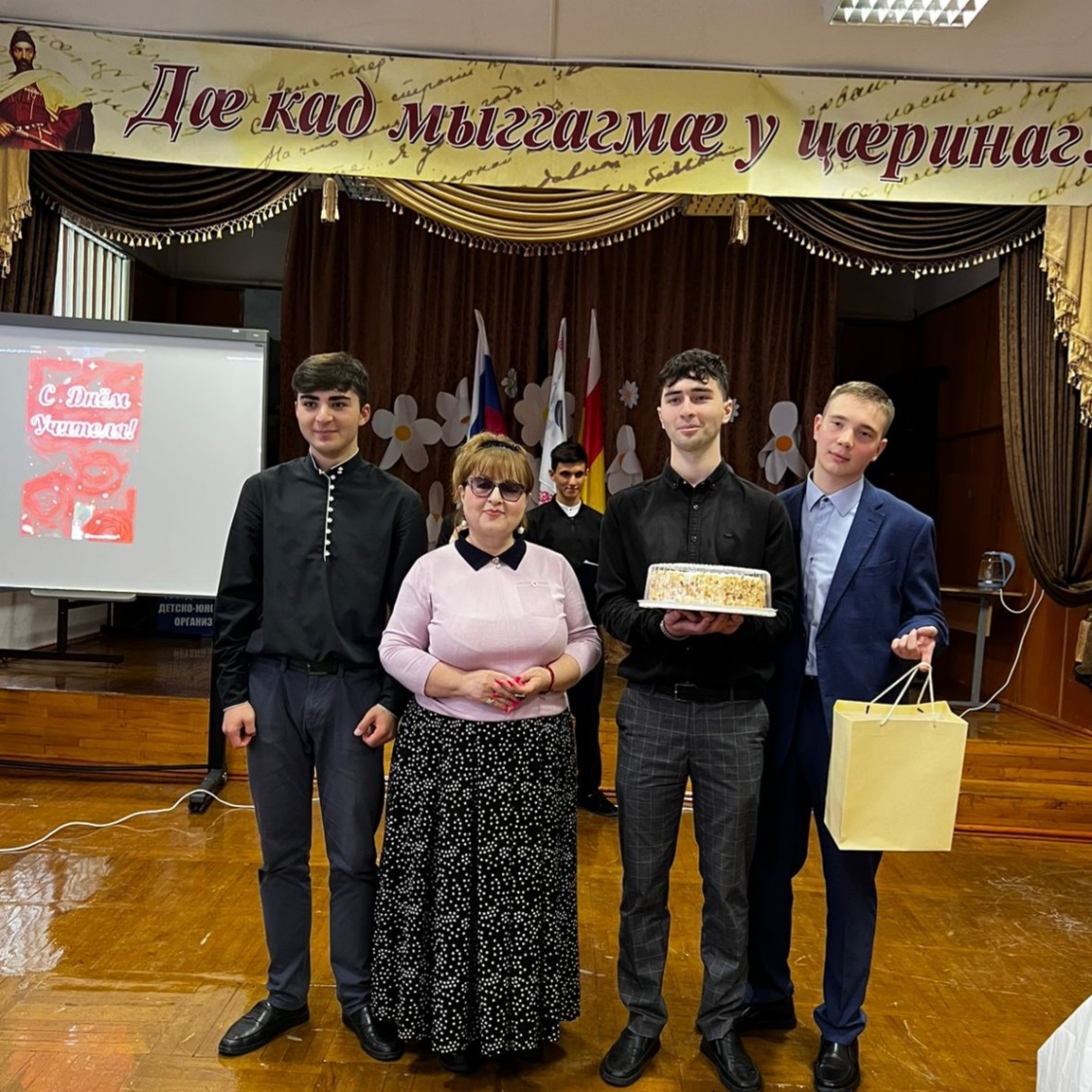 Поздравляем с победой школьный хореографический ансамбль «НАМЫС»!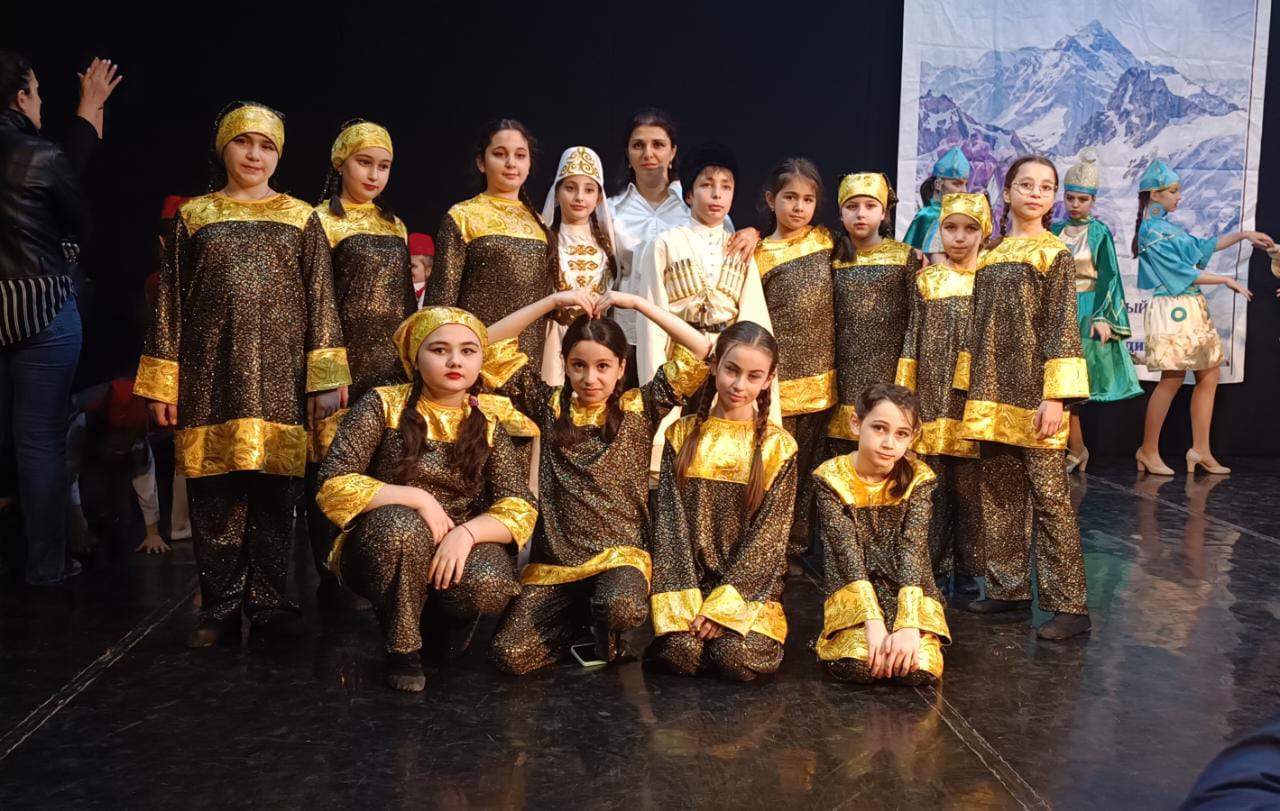 ПОЗДРАВЛЯЕМ ЦХОВРЕБОВУ МАРИЮ, МИСС «НОГДЗАУ»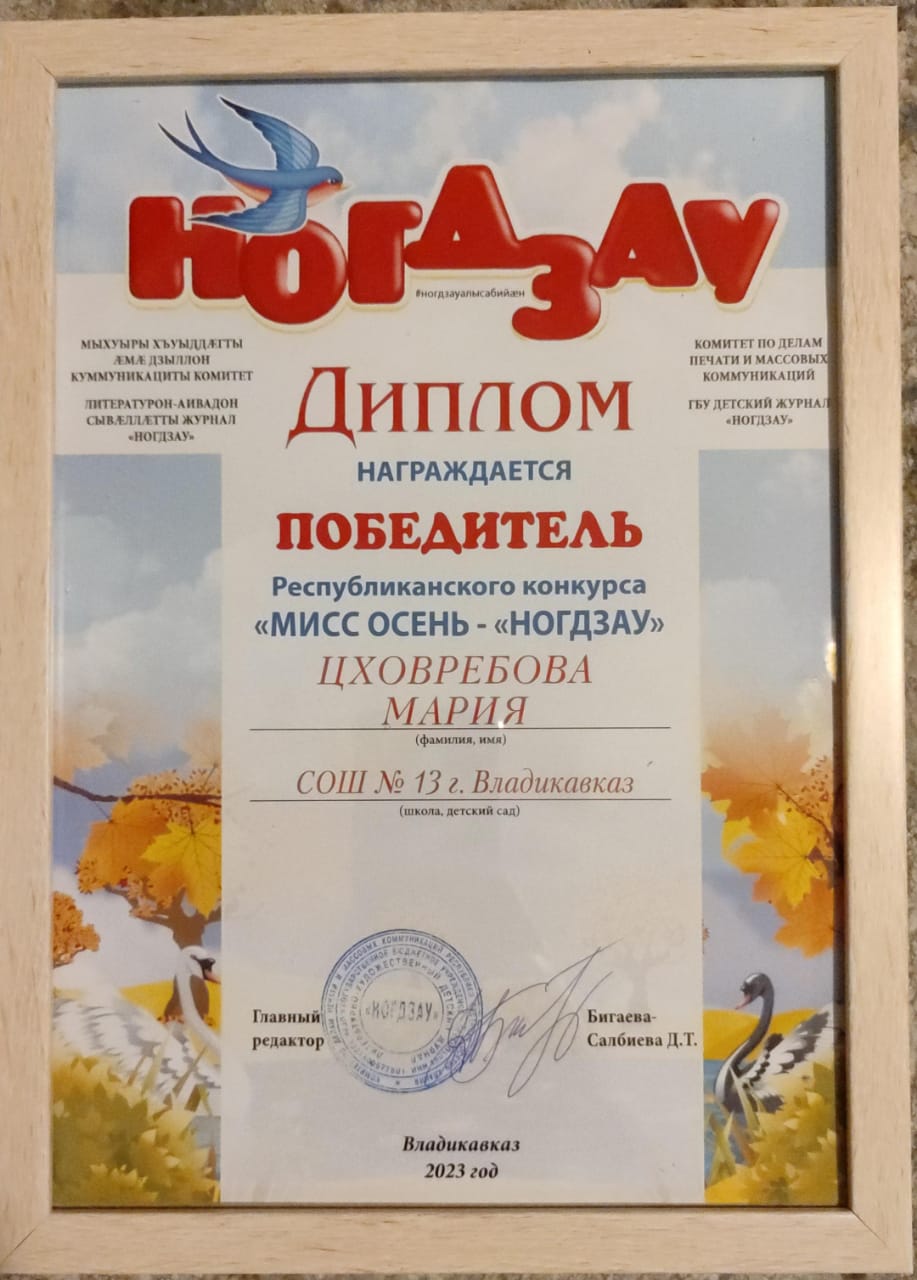 •	Газет  уагъд цæуы Хетæгкаты Къостайы номыл скъолайы  ахуыргæнджыты хъæппæрисæй.	Сæйраг редактор Бесолты Рита. Газеты цы æрмæджытæ рацæуа, уыдоныл бæрнондзинад хæссынц сæ автортæ.Хетæгкаты Костайы номыл 13 скъола.Газет цæуын райдыдта Рухæны мæйы   2008 азы.№5Газет  уагъд цæуы Хетæгкаты Къостайы номыл скъолайы  ахуыргæнджыты хъæппæрисæй.Сæйраг редактор                           Бесолты РитаГазеты цы æрмæджытæ рацæуа, уыдоныл бæрнондзинад хæссынц сæ автортæ.